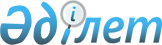 Қазақстан Республикасының Қарулы Күштеріне, басқа әскерлеріне және әскери құрылымдарына 2009 жылдың сәуір-маусымда және қазан-желтоқсанда Қазақстан Республикасы азаматтарын кезекті шақыру жүргізуді ұйымдастыру және қамтамасыз ету туралы
					
			Күшін жойған
			
			
		
					Қостанай облысы Жітіқара ауданы әкімдігінің 2009 жылғы 6 сәуірдегі № 187 қаулысы. Қостанай облысы Жітіқара ауданының Әділет басқармасында 2009 жылы 14 сәуірде № 9-10-113 тіркелді. Күші жойылды - Қостанай облысы Жітіқара ауданы әкімдігінің 2009 жылғы 22 сәуірдегі № 214 қаулысымен

      Ескерту. Күші жойылды -  Қостанай облысы Жітіқара ауданы әкімдігінің 2009 жылғы 22 сәуірдегі № 214 қаулысымен.      Қазақстан Республикасы "Қазақстан Республикасындағы жергілікті мемлекеттік басқару және өзін-өзі басқару туралы" Заңының 8) тармақшасы 1 тармағы 31 бабына сәйкес және Қазақстан Республикасы "Әскери міндеттілік және әскери қызмет туралы" Заңын, "Белгіленген әскери қызмет мерзімін өткерген мерзімді әскери қызметтегі әскери қызметшілерді запасқа шығару және Қазақстан Республикасының азаматтарын 2009 жылдың сәуір-маусымда және қазан-желтоқсанында кезекті мерзімді әскери қызметке кезекті шақыру туралы" 2009 жылғы 1 сәуірдегі № 779 Қазақстан Республикасы Президентінің Жарлығын орындау үшін, әкімдік ҚАУЛЫ ЕТЕДІ:

      1. Қазақстан Республикасының Қарулы Күштеріне, басқа әскерлеріне және әскери құрылымдарына 2009 жылғы сәуір-маусымда және қазан–желтоқсанда Қазақстан Республикасының азаматтарын мерзімді әскери қызметке кезекті шақыру жүргізуді ұйымдастырсын және қамтамасыз етсін.

      2. Аудандық шақыру және медициналық комиссияларының жұмысы ұйымдастырылсын.

      3. "Қостанай облысы Жітіқара ауданы қорғаныс істері жөніндегі бөлімі" мемлекеттік мекемесіне (келісім бойынша) ұсынылсын:

      1) облыстық шақыру пунктіне шақырушыларды әкелуді қамтамасыз етсін;

      2) әскери қызметтен өту үшін жіберілген шақырушыларды салтанатты шығарып салу бойынша шараларын ұйымдастырсын.

      4. Селолық округтердің, селолар және ауылдардың әкімдері әскери шақырылғандардың "Қостанай облысы Жітіқара ауданының қорғаныс істері жөніндегі бөлімі" мемлекеттік мекемесіне аудандық шақыру және медициналық комиссиясына уақытында жеткізілуін қамтамасыз етсін және жеке бақылауына алсын.

      5. "Қазақстан Республикасы ішкі істер Министірлігінің Қостанай облысы ішкі істер Департаментінің Жітіқара қаласы және Жітіқара ауданының ішкі істер бөлімі" мемлекеттік мекемесіне (келісім бойынша) әскерге шақыруды жүргізу және команданы жөнелту кезінде ұсынылсын:

      1) мерзімді әскери қызметке шақырудан жалтарып жүргендерді іздестіруді, ұстауды жүргізсін;

      2) аудандық әскерге шақыру пунктінде әскерге шақырылғандар ортасында қоғамдық тәртіпті сақтау үшін полиция тәулік бойы нарядын бөлсін;

      3) "Қостанай облысы Жітіқара ауданының қорғаныс істері жөніндегі бөлімі" мемлекеттік мекемесінің тапсырысы бойынша әскерге шақырылғандарды жөнелту кезінде, оларды шығарып салу, қоғамдық тәртіпті сақтауды қамтамасыз етсін және автокөлік бөлсін.

      6. "Жітіқара ауданының қаржы бөлімі" мемлекеттік мекемесі әскерге шақыруға байланысты, іс-шараларды қаржыландыруды "Әскери қызметке шақыру және тіркеу шаралары" бағдарламасы бойынша 2009 жылға арналған аудандық бюджетте қарастырылғандай қаражат есебінен жүзеге асырсын.

      7. Шақыруды өткізудің (ұсынылған) кестесі бекітілсін.

      8. Осы қаулының орындалуына бақылау аудан әкімінің орынбасары С. Ж. Ақтаеваға жүктелсін.

      9. Осы қаулының бірінші ресми жарияланған күнінен кейін он күнтізбелі күн өткен соң қолданысқа енгізіледі және 2009 жылдың сәуірінде пайда болған іс-әрекеттерге таратылады.      Жітіқара

      ауданының әкімі                                  Қ. Испергенов

2009 жылғы 6 сәуірдегі       

№ 187 әкімдігінің қаулысымен      

бекітілген             

Шақыруды өткізу кестесі
					© 2012. Қазақстан Республикасы Әділет министрлігінің «Қазақстан Республикасының Заңнама және құқықтық ақпарат институты» ШЖҚ РМК
				№р/сЕлді мекендердің аттарыШақырылғандар саныШақыру комиссиясының жүргізілу күні1Жітіқара қаласы502009 жылғы 14 сәуір2Жітіқара қаласы502009 жылғы 15 сәуір3Жітіқара қаласы502009 жылғы 16 сәуір4Пригородный ауылы 202009 жылғы 17 сәуір5Забелов селосы 282009 жылғы 17 сәуір6Аққарга селосы132009 жылғы 20 сәуір7Степной селосы 72009 жылғы 20 сәуір8Тоқтаров селолық округі 112009 жылғы 20 сәуір9Приречный селосы 122009 жылғы 20 сәуір10Волгоград селосы 92009 жылғы 21 сәуір11Мүктікөл селолық округі102009 жылғы 21 сәуір12Большевик селолық округі 142009 жылғы 21 сәуір13Тимирязев селосы 52009 жылғы 21 сәуір14Шевченковка селосы 52009 жылғы 22 сәуір15Милютин селолық округі102009 жылғы 22 сәуір16Чайковский ауылы122009 жылғы 22 сәуір17Ырсай селосы72009 жылғы 22 сәуір18Жітіқара қаласы502009 жылғы 23 сәуір19Жітіқара қаласы502009 жылғы 24 сәуір20Жітіқара қаласы502009 жылғы 27 сәуір21Жітіқара қаласы502009 жылғы 28 сәуір22Жітіқара қаласы502009 жылғы 29 сәуір23Жітіқара қаласы502009 жылғы 30 сәуір24Жітіқара қаласы502009 жылғы 4 мамыр25Жітіқара қаласы502009 жылғы 5 қазан26Жітіқара қаласы502009 жылғы 6 қазан27Тоқтаров селолық округі 162009 жылғы 7 қазан28Волгоград селосы 122009 жылғы 8 қазан29Мүктікөл селолық округі122009 жылғы 8 қазан30Тимирязев селосы 122009 жылғы 8 қазан31Степной селосы 122009 жылғы 9 қазан32Шевченковка селосы 72009 жылғы 9 қазан33Милютин селосы162009 жылғы 12 қазан34Чайковский ауылы182009 жылғы 12 қазан35Аққарга селосы152009 жылғы 12 қазан36Ырсай селосы102009 жылғы 13 қазан37Забелов селосы 242009 жылғы 13 қазан38Пригородный ауылы252009 жылғы 13 қазан39Большевик селолық округі 332009 жылғы 14 қазан40Приречный селосы 182009 жылғы 14 қазан41Жітіқара қаласы502009 жылғы 15 қазан42Жітіқара қаласы502009 жылғы 16 қазан43Жітіқара қаласы502009 жылғы 19 қазан44Жітіқара қаласы502009 жылғы 20 қазан45Жітіқара қаласы502009 жылғы 21 қазан46Жітіқара қаласы502009 жылғы 22 қазан